2018 South Carolina Volleyball All-Star Schedule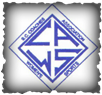 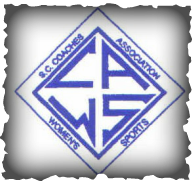 Erskine College – All-Star Volleyball Match SiteAccommodations – On CampusWednesday, November 14th  												5:30 – 6:00 PM	Coaches Report (Erskine College Gym)6:30 PM		Leave for Dinner7:00 PM 	Coaches DinnerThursday, November 15th   10:30 AM 	Coaches Meeting (Erskine College Gym)11:00 AM	Coaches and Board Member Lunch 12:00 PM	Players Report (Erskine College Gym)12:30		Players Meeting with CAWS President and Board (Dress for pictures)1:00-2:30	Pictures & Check in dorms2:30-4:30	Practice SOUTH teams		Team meeting NORTH teams5:00		Dinner 								6:30 – 8:30	Practice	NORTH teams      	Team meeting SOUTH teams								10:00		Snacks11:00		Lights OutFriday, November 16th   7:45-8:30	Breakfast (Erskine)	8:30-10:30	Practice 	(SOUTH TEAMS)9:00		Community service Cherokee Trail Elementary (5A/4A NORTH TEAM)10:00		Nursing Home (1A/2A/3A NORTH TEAM)11:00		FCA Luncheon (Founder’s Room)	11:15 – 12:45	FCA Luncheon1:00-3:00	Practice (NORTH TEAMS)1:00		Community service Westwood Elementary – (SOUTH TEAMS)5:15		Practice pre-game entrance		5:30		MVP Honoree Introduction5:45		NORTH teams warm-up (Introduction of players & coaches)			SOUTH TEAMS EATING6:30		NORTH 1A/2A/3A vs NORTH 4A/5A Match (Post Game Awards – All-Star Players and All-Star Coaches Awards)7:15		SOUTH Teams Warm-Up (Introduction of players & coaches)		              NORTH TEAMS EATING7:30		SOUTH 1A/2A/3A vs SOUTH 4A/5A Match (Post Game Awards – All-Star Players and All-Star Coaches Awards)10:00		Meet In Coaches Room for Snacks11:00		Lights OutSaturday, November 17th  7:00 AM	Breakfast (Erskine)									8:15		Warm-Up 1A/2A/3A Teams8:45		Pre-Game Ceremonies (Officials, Line Judges, Erskine College) 1A/2A/3A All Star Introductions (Players & Coaches)			9:00	1A/2A/3A All-Star Match (Post Game Awards –MVP Honoree, MVP Awards, All-State Recognition 1A, 2A/3A)10:00		4A/5A Warm-ups in small gym10:45		Pre-Game Ceremonies (Officials, Line Judges, Erskine College) 4A/5A All Star Introductions (Players & Coaches)11:00		4A/5A All-Star Match (Post Game Awards –MVP Honoree, MVP Awards, All-State Recognition 4A & 5A)		